Czym jest zarządzanie magazynem?Chcesz dowiedzieć się więcej o funkcjonalnościach oprogramowania NetSuite? Jedną z nich jest zarządzanie magazynem. Zachęcamy do przeczytania naszego artykułu, aby dowiedzieć się więcej!Zarządzanie magazynem - Jedno z funkcjonalności systemu NetSuiteProwadzisz firmę związaną z logistyką, magazynowaniem lub produkcją? Z pewnością funkcja zarządzanie magazynem w systemie NetSuite usprawni funkcjonowanie Twojego przedsiębiorstwa. System wspiera zarządzenie magazynem, minimalizując koszty związane z posiadaniem.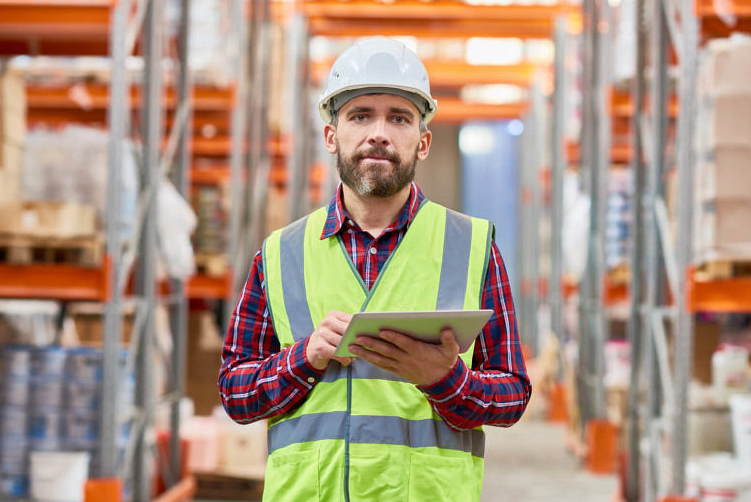 Zalety zarządzania magazynem z systemem NetSuiteKorzystając z NetSuite mamy dostęp do szybkich przypomnień oraz usprawnienia workflow. System daje możliwość śledzenia kontenerów oraz kontroli jakości. Mamy od razu zdefiniowane strategie odbioru oraz informacje o aktualnej liczbie towarów zapasów w magazynie. Wszystko odbywa się za pośrednictwem aplikacji mobilnej lub panelu desktopowego w komputerze.Więcej informacjiOprócz wspomnianych wcześniej funkcjonalnościach wsparcie zarządzania magazynem w systemie NetSuite to, również obsługa wielu lokalizacji, kartonowanie, aktualizacja zapasów w czasie rzeczywistym. System NetSuite integruje się, również z systemami wysyłkowymi. Korzystając z oprogramowania otrzymujemy wsparcie w zakresie planowania liczby cykli, śledzenia numerów partii czy zdefiniowanych strategii odbioru. Więcej informacji znajdziecie Państwo na oficjalnej stronie IT Vision, dostawcy nowoczesnych rozwiązań informatycznych dla firm.